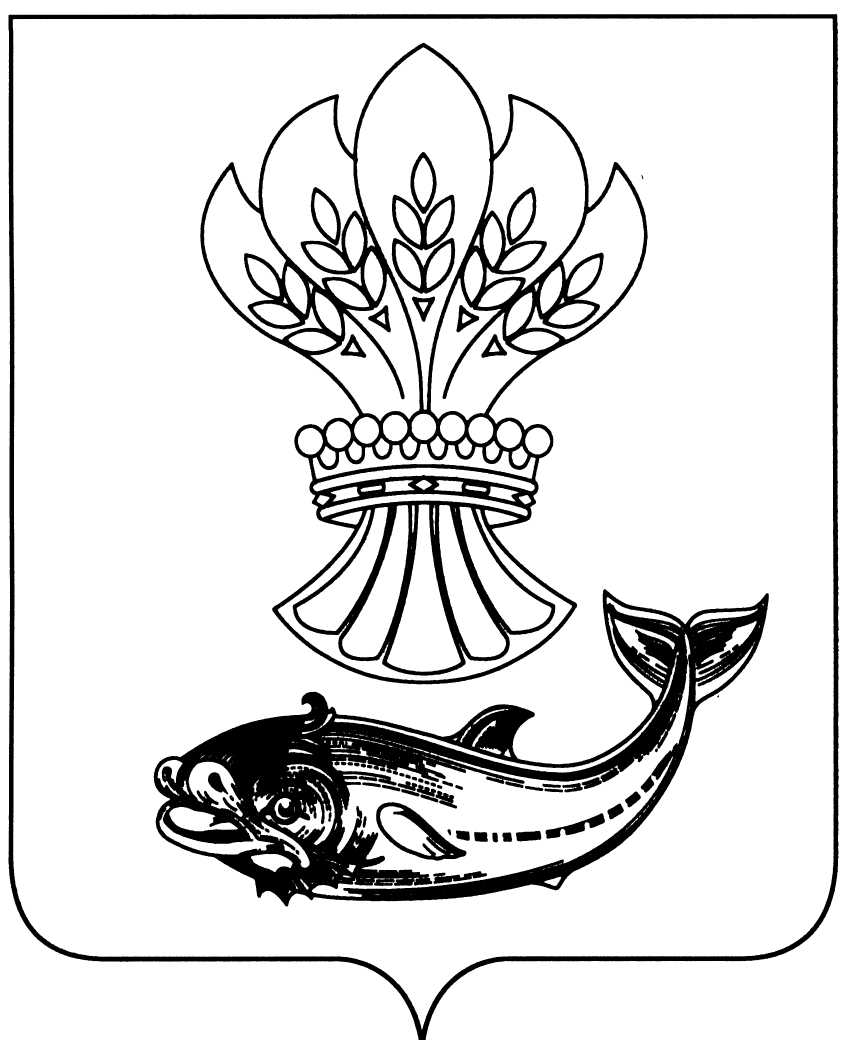 АДМИНИСТРАЦИЯПАНИНСКОГО МУНИЦИПАЛЬНОГО РАЙОНАВОРОНЕЖСКОЙ ОБЛАСТИП О С Т А Н О В Л Е Н И ЕОт 23.12.2019 № 605р.п. ПаниноВ соответствии с Федеральным законом от 28.06.2014 № 172-ФЗ «О стратегическом планировании в Российской Федерации», Законом Воронежской области от 19.06.2015 № 114-ОЗ «О стратегическом планировании в Воронежской области», постановлением Правительства Российской Федерации от 30.12.2016 № 1559 «Об утверждении Правил общественного обсуждения проектов документов стратегического планирования по вопросам, находящимся в ведении Правительства Российской Федерации, с использованием федеральной информационной системы стратегического планирования», постановлением правительства Воронежской области от 08.06.2016 № 394 «О Порядке общественного обсуждения проектов документов стратегического планирования Воронежской области» администрация Панинского муниципального района Воронежской области п о с т а н о в л я е т:1. Утвердить прилагаемый Порядок общественного обсуждения проектов документов стратегического планирования Панинского муниципального района Воронежской области.2. Признать утратившим силу постановление администрации Панинского муниципального района Воронежской области от 08.12.2016 № 376 «Об утверждении Порядка общественного обсуждения проектов документов стратегического планирования Панинского муниципального района Воронежской области».3. Настоящее постановление вступает в силу со дня его официального опубликования в официальном периодическом печатном издании Панинского муниципального района Воронежской области «Панинский муниципальный вестник».4. Контроль за исполнением настоящего постановления возложить на исполняющую обязанности заместителя главы администрации Панинского муниципального района Воронежской области - начальника отдела по управлению муниципальным имуществом и экономическому развитию Сафонову О.В.ГлаваПанинского муниципального района Н.В. ЩегловУТВЕРЖДЕНпостановлением администрацииПанинского муниципального района Воронежской областиот 23.12.2019 г. № 605Порядокпроведения общественного обсуждения проектов документов стратегического планирования Панинского муниципального района Воронежской области1. Порядок проведения общественного обсуждения проектов документов стратегического планирования Панинского муниципального района Воронежской области (далее - Порядок) разработан в целях:а) информирования населения, организаций, общественных объединений о разработанных проектах документов стратегического планирования Панинского муниципального района Воронежской области (далее - проектов документов стратегического планирования);б) выявления и учета общественного мнения по вопросам и проблемам, на решение которых направлены проекты документов стратегического планирования;в) подготовки предложений по результатам общественного обсуждения проектов документов стратегического планирования.2. Проведение общественного обсуждения проектов документов стратегического планирования (далее - общественное обсуждение) осуществляется в отношении:а) стратегии социально-экономического развития Панинского муниципального района Воронежской области;б) плана мероприятий по реализации стратегии социально-экономического развития Панинского муниципального района Воронежской области;в) прогноза социально-экономического развития Панинского муниципального района Воронежской области на среднесрочный и долгосрочный период;г) бюджетного прогноза Панинского муниципального района Воронежской области на среднесрочный и долгосрочный период;д) муниципальных программ Панинского муниципального района Воронежской области;е) схемы территориального планирования Панинского муниципального района Воронежской области;ж) проектов документов о внесении изменений (корректировки) в документы стратегического планирования Панинского муниципального района Воронежской области, перечисленных в подпунктах «а» - «г», «е» настоящего пункта, а также проектов документов о внесении изменений (корректировки) в муниципальные программы в случае, если текст муниципальной программы или подпрограммы муниципальной программы излагается в новой редакции.3. Общественное обсуждение осуществляется в форме размещения подготовленного проекта документа стратегического планирования на официальном сайте администрации Панинского муниципального района Воронежской области в информационно-телекоммуникационной сети Интернет.4. Организацию и проведение общественного обсуждения осуществляет Разработчик проекта. 5. Одновременно с направлением на согласование в установленном в порядке проекта документа стратегического планирования администрации Панинского муниципального района Воронежской области с целью организации и проведения общественного обсуждения Разработчик проекта не позднее чем за 3 рабочих дня до начала общественного обсуждения размещает на официальном сайте администрации Панинского муниципального района Воронежской области проект документа стратегического планирования Панинского муниципального района Воронежской области и паспорт проекта документа стратегического планирования Панинского муниципального района Воронежской области, который содержит следующие сведения:1) наименование Разработчика проекта;2) вид документа стратегического планирования Панинского муниципального района Воронежской области;3) наименование проекта документа стратегического планирования Панинского муниципального района Воронежской области;4) пояснительная записка к проекту документа стратегического планирования Панинского муниципального района Воронежской области;5) даты начала и завершения общественного обсуждения, а также информация о способах направления замечаний и предложений по проекту документа стратегического планирования Панинского муниципального района Воронежской области;6) контактная информация ответственного лица Разработчика проекта (фамилия, имя, отчество (при наличии), номер контактного телефона, адрес электронной почты).7) иная информация, относящаяся к общественному обсуждению (по решению Разработчика проекта).Ответственность за достоверность размещенных сведений и документов несет Разработчик проекта.6. Срок проведения общественного обсуждения определяется Разработчиком проекта и составляет от 15 до 30 дней.7. В целях проведения общественного обсуждения Разработчик проекта не позднее дня размещения проекта документа стратегического планирования Панинского муниципального района Воронежской области на своем официальном сайте информирует организации, которые считает целесообразным привлечь к общественному обсуждению, о датах начала и завершения общественного обсуждения.Общественное обсуждение заключается в направлении представителями общественности замечаний и предложений к проекту документа стратегического планирования Панинского муниципального района Воронежской области в письменной форме или в форме электронного документа на адрес электронной почты Разработчика проекта.8. Замечания и предложения к проектам документов стратегического планирования Панинского муниципального района Воронежской области должны содержать реквизиты заявителя (наименование организации, фамилия, имя, отчество, почтовый адрес заявителя, контактный телефон), суть предложения или замечания, дату. Замечания и предложения, направленные в электронной форме, должны быть оформлены в формате .doc/.docx/.rtf/.pdf.9. Разработчик проекта после завершения общественного обсуждения обязан рассмотреть все предложения, поступившие в сроки, указанные в пункте 6 настоящего Порядка.10. Не подлежат рассмотрению:замечания и предложения, оформленные с нарушением требований, установленных пунктом 8 настоящего Порядка;замечания и предложения, не касающиеся предмета документа стратегического планирования Воронежской области;замечания и предложения, поступившие после окончания срока общественного обсуждения;замечания и предложения, содержащие нецензурные или оскорбительные выражения.11. При наличии учтенных Разработчиком проекта замечаний и предложений Разработчик проекта осуществляет доработку проекта документа стратегического планирования с учетом таких замечаний и предложений, поступивших в ходе общественного обсуждения, и направляет доработанный проект документа стратегического планирования на повторное согласование в установленном в порядке проекта документа стратегического планирования администрации Панинского муниципального района Воронежской области.12. Информация о результатах проведения общественного обсуждения по форме согласно приложению к настоящему Порядку, а также доработанный по итогам общественного обсуждения проект в течение 7 рабочих дней со дня окончания срока общественного обсуждения, в том числе при отсутствии замечаний и предложений, размещаются Ответственным исполнителем проекта на официальном сайте администрации Панинского муниципального района Воронежской области. Приложение  к Порядку проведения общественного обсуждения проектов документов стратегического планирования Панинского муниципального района Воронежской областиИНФОРМАЦИЯО РЕЗУЛЬТАТАХ ПРОВЕДЕНИЯ ОБЩЕСТВЕННОГО ОБСУЖДЕНИЯ ПРОЕКТОВ ДОКУМЕНТОВ СТРАТЕГИЧЕСКОГО ПЛАНИРОВАНИЯ ПАНИНСКОГО МУНИЦИПАЛЬНОГО РАЙОНА ВОРОНЕЖСКОЙ ОБЛАСТИ<*> Учтено/отклонено, с указанием позиции Разработчика проекта по предложению.Об утверждении Порядка общественного обсуждения проектов документов стратегического планирования Панинского муниципального района Воронежской областиНаименование информацииСодержание информации 1. Сведения о проекте документа стратегического планирования Панинского муниципального района Воронежской областиСведения о проекте документа стратегического планирования Панинского муниципального района Воронежской области 1.1Наименование проекта документа стратегического планирования Панинского муниципального района Воронежской области 1.2Наименование Разработчика проекта1.3Дата начала и завершения проведения общественного обсуждения проекта документа стратегического планирования Панинского муниципального района Воронежской области 2.Сведения о замечаниях и предложениях, поступивших по итогам проведения общественного обсуждения проекта документа стратегического планирования Панинского муниципального района Воронежской областиСведения о замечаниях и предложениях, поступивших по итогам проведения общественного обсуждения проекта документа стратегического планирования Панинского муниципального района Воронежской области 2.1Содержание предложения 2.2Результат рассмотрения <*> 2.3Содержание предложения 2.4Результат рассмотрения